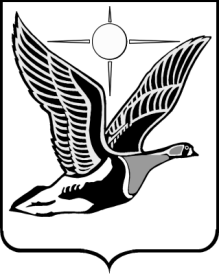 ТАЙМЫРСКИЙ ДОЛГАНО-НЕНЕЦКИЙ МУНИЦИПАЛЬНЫЙ РАЙОНТаймырский Долгано-Ненецкий районный Совет депутатовПроект внесен депутатом Таймырского Долгано-Ненецкого районного Совета депутатов В.Н.Шишовым____________________________________________ _________2024 г. № 1914029Р Е Ш Е Н И Е_____2024                                                                                                № ______г. ДудинкаО внесении изменения в Решение Таймырского Долгано-Ненецкого районного Совета депутатов «Об утверждении порядка заключения соглашений органами местного самоуправления Таймырского Долгано-Ненецкого муниципального района о передаче (приеме) осуществления части полномочий по решению вопросов местного значения»Таймырский Долгано-Ненецкий районный Совет депутатов решил:1.Внести в Порядок заключения соглашений органами местного самоуправления Таймырского Долгано-Ненецкого муниципального района о передаче (приеме) осуществления части полномочий по решению вопросов местного значения, утвержденный Решением Таймырского Долгано-Ненецкого районного Совета депутатов от 19 ноября 2019 года № 06-054 «Об утверждении порядка заключения соглашений органами местного самоуправления Таймырского Долгано-Ненецкого муниципального района о передаче (приеме) осуществления части полномочий по решению вопросов местного значения», следующее изменение:1) подпункт «а» пункта 1 изложить в следующей редакции:«а) Федеральным законом от 7 февраля 2011 года № 6-ФЗ «Об общих принципах организации и деятельности контрольно-счетных органов субъектов Российской Федерации, федеральных территорий и муниципальных образований». 2. Настоящее Решение вступает в силу в день, следующий за днем его официального опубликования. Пояснительная записка к проекту решения Таймырского Долгано-Ненецкого районного Совета депутатов«О внесении изменения в Решение Таймырского Долгано-Ненецкого районного Совета депутатов «Об утверждении порядка заключения соглашений органами местного самоуправления Таймырского Долгано-Ненецкого муниципального района о передаче (приеме) осуществления части полномочий по решению вопросов местного значения»Принятие представленного проекта решения Таймырского Долгано-Ненецкого районного Совета депутатов обусловлено необходимостью внесения изменений в Решение Таймырского Долгано-Ненецкого районного Совета депутатов от 19 ноября 2019 года № 06-054 «Об утверждении порядка заключения соглашений органами местного самоуправления Таймырского Долгано-Ненецкого муниципального района о передаче (приеме) осуществления части полномочий по решению вопросов местного значения» в связи с изменением федеральным законом  наименования Федерального закона от 07.02.2011 года  № 6-ФЗ «Об общих принципах организации и деятельности контрольно-счетных органов субъектов Российской Федерации, федеральных территорий и муниципальных образований», используемого в Решении. Депутат Таймырского Долгано-Ненецкого районного Совета депутатов                                                                               В.Н.ШишовФинансово-экономическое обоснование к проекту решения Таймырского Долгано-Ненецкого районного Совета депутатов«О внесении изменения в Решение Таймырского Долгано-Ненецкого районного Совета депутатов «Об утверждении порядка заключения соглашений органами местного самоуправления Таймырского Долгано-Ненецкого муниципального района о передаче (приеме) осуществления части полномочий по решению вопросов местного значения»Принятие представленного проекта Решения Таймырского Долгано-Ненецкого районного Совета депутатов не повлечет затрат бюджета Таймырского Долгано-Ненецкого муниципального района.Перечень решений Таймырского Долгано-Ненецкого районного Совета депутатов, подлежащих признанию утратившими силу, приостановлению, изменению, дополнению или принятию в связи с принятием решения Таймырского Долгано-Ненецкого районного Совета депутатов «О внесении изменения в Решение Таймырского Долгано-Ненецкого районного Совета депутатов «Об утверждении порядка заключения соглашений органами местного самоуправления Таймырского Долгано-Ненецкого муниципального района о передаче (приеме) осуществления части полномочий по решению вопросов местного значения»Принятие представленного проекта решения Таймырского Долгано-Ненецкого районного Совета депутатов не потребует признание утратившими силу, приостановление, изменение, дополнение или принятие иных нормативных правовых актов Таймырского Долгано-Ненецкого районного Совета депутатов.Председатель Таймырского Долгано-Ненецкого районного Совета депутатовГлава Таймырского Долгано-Ненецкого муниципального района        В.Н. Шишов                           Е.В. Вершинин 